REGULAMIN
Konkursu plastycznego „JAK WYGLĄDA, KTO POKAŻE, WIOSNA W TRÓJWYMIARZE?”§1
Organizator
1. Konkurs plastyczny pt.: „Jak wygląda, kto pokaże, wiosna w trójwymiarze?” zwany dalej „Konkursem” jest przeprowadzany oraz organizowany przez Miejski Dom Kultury w Wołominie, zwany dalej „Organizatorem”.
2. Odpowiedzialny za prawidłowy przebieg konkursu jest Organizator - Miejski Dom Kultury
w Wołominie.
3. Konkurs jest organizowany z okazji Pierwszego Dnia Wiosny 4. Konkurs będzie trwać od 15 marca do 20 marca 2023 roku.5. Nagrody zostaną ufundowane przez Miejski Dom Kultury w Wołominie ze środków własnych instytucji. § 2
Postanowienia ogólne
1. Celem konkursu jest:
- rozwijanie i kształtowanie wyobraźni dzieci i młodzieży- popularyzacja różnorodnych technik plastycznych jako środka wypowiedzi- wyrażenie w sposób artystyczny swojej wizji życia
- uwrażliwienie na piękno przyrody- rozwijanie wyobraźni oraz ekspresji plastycznej dzieci
- rozwijanie wrażliwości estetycznej i wzbogacanie osobowości dzieci poprzez sztukę,2. Konkurs adresowany jest do dzieci z publicznych i niepublicznych przedszkoli i szkół podstawowych, znajdujących na terenie powiatu wołomińskiego.3. Zadaniem konkursowym jest stworzenie (dowolną techniką) pracy plastycznej o tematyce “Wiosna w trójwymiarze”3. Informacje na temat konkursu opublikowane są na stronie internetowej:
www.mdkwolomin.pl oraz na profilu FB @mdkwolomin
§ 3
Zasady uczestnictwa w konkursie
1. Konkurs zostanie przeprowadzony wśród dzieci w wieku przedszkolnym i szkolnym mieszkających w powiecie wołomińskim, w dwóch kategoriach wiekowych:
I kategoria - Dzieci uczęszczające do przedszkola do III klasy szkoły podstawowej
II kategoria - Dzieci od IV klasy szkoły podstawowej do VIII klasy szkoły podstawowej
2. Przedmiotem Konkursu jest wykonanie dowolną techniką, trójwymiarowej pracy plastycznej na temat “Wiosna w trójwymiarze”3. Prace zgłoszone do Konkursu muszą być pracami własnymi, nigdzie wcześniej
niepublikowanymi, nie prezentowanymi na innych konkursach.5. Każda praca powinna zawierać informację służącą do identyfikacji autora pracy poprzez
umieszczenie następujących danych na odwrocie: imię i nazwisko, nazwa przedszkola/szkoły, numer telefonu autora lub opiekuna prawnego6. Prace niepodpisane nie będą zakwalifikowane do Konkursu.
7. Każdy uczestnik Konkursu może zgłosić tylko jedną pracę.
8. Uczestnicy Konkursu, w tym osoby, którym nie przyznano nagrody lub wyróżnienia
w Konkursie mogą odebrać swoje prace w terminie 30 dni od dnia ogłoszenia wyników
Konkursu. Po tym terminie prace nie będą przechowywane przez Organizatora
i zostaną komisyjnie zniszczone.
9. Pracę należy dostarczyć osobiście do siedziby Organizatora na adres:
MIEJSKI DOM KULTURY
ul. Mariańska 705-200 Wołomin 
§ 4
Nagrody
1. Organizator Konkursu przyzna nagrodę za I miejsce w postaci Karty podarunkowej Empik w wysokości 100 zł w każdej z kategorii.
2. Organizator może przyznać wyróżnienia w Konkursie.
3. Organizator może przyznać miejsca ex aequo.
4. Zwycięzcy i wyróżnieni otrzymają nagrody i dyplomy.
5. Nagrody przyznane w Konkursie nie podlegają wymianie na inne nagrody ani na ich
równowartość pieniężną.
6. O wyłonieniu zwycięzców decyduje powołana przez Organizatora Komisja Konkursowa.
Decyzja Komisji jest ostateczna i nie przysługuje od niej prawo odwołania.
7. Ogłoszenie wyników zostanie opublikowane na stronie internetowej www.mdkmm.pl
oraz w mediach społecznościowych.
8. Prace można zgłaszać do Konkursu do dnia 20 marca 2023 r. do godz. 16.00
9. Ogłoszenie wyników Konkursu nastąpi 21 marca 2023 r. na profilu FB Miejskiego Domu Kultury.
10. Zwycięzcy Konkursu zostaną poinformowani o terminie wręczenia nagród.
11. Organizator nabywa prawo rozporządzania autorskimi pracami oraz prawo do wyłącznego
korzystania ze zwycięskiej lub wyróżnionej pracy na wszystkich polach eksploatacji znanych
w chwili zawarcia przedmiotowej umowy, w szczególności prawo do:
a) publikacji pracy w mediach (elektronicznych, TV, prasie);
b) publicznego wystawiania pracy;
c) zwielokrotnienia pracy techniką wybraną przez Organizatora do celów podanych powyżej;
d) wykonywania miniatur pracy, oraz jej reprodukcji, zdjęć, widokówek, znaczków
pocztowych, kart okolicznościowych, kalendarzy, druków akcydensowych i innych12. Zgodnie z regulaminem Organizator ma prawo do prezentacji wszystkich prac na
wystawie pokonkursowej z zastosowaniem pkt.11 regulaminu.
§ 5
Przetwarzanie danych osobowych
W związku z realizacją wymogów Rozporządzenia Parlamentu Europejskiego i Rady (UE)
2016/679 z dnia 27 kwietnia 2016 r. w sprawie ochrony osób fizycznych w związku
z przetwarzaniem danych osobowych i w sprawie swobodnego przepływu takich danych oraz
uchylenia dyrektywy 95/46/WE (ogólne rozporządzenie o ochronie danych „RODO”),
informujemy o zasadach przetwarzania danych osobowych o przysługujących prawach z tym
związanych:
1) Administratorem danych osobowych jest Miejski Dom Kultury, ul. Mariańska 7,
05-200 Wołomin, NIP 125-00-42-187.
2) Funkcję Inspektora Ochrony Danych pełni Pan Marcin Kaczmarczyk
(adres e-mail: iod@mdkwolomin.pl).
3) Administrator danych osobowych –Miejski Dom Kultury– przetwarza dane na podstawie
udzielonej zgody.
4) Dane osobowe przetwarzane są w zakresie i celu określonym w treści zgody, wskazanej § 3.
5) Dane osobowe przechowywane będą przez okres trwania Konkursu, tj. okres niezbędny do
realizacji celów określonych w § 4,a po tym czasie przez okres oraz w zakresie wymaganym przez przepisy powszechnie obowiązującego prawa, w szczególności ze względu na cele
archiwalne w interesie publicznym, lub cele statystyczne.
6) podanie danych osobowych Administratorowi ma charakter dobrowolny.§ 6
Postanowienia końcowe1. Niniejszy regulamin wraz z załącznikami opublikowany jest na stronie internetowej Miejskiego Domu Kultury w Wołominie https://mdkwolomin.pl/
2. Pytania dotyczące Konkursu można kierować do Organizatora drogą elektroniczną na adres mdk@mdkwolomin.pl lub telefonicznie: 25 787 45 13 
3. Organizator zastrzega sobie możliwość zmiany terminu Konkursu.
4. Organizator zastrzega sobie prawo do zmiany niniejszego Regulaminu.
5. Organizator nie ponosi odpowiedzialności za zdarzenia uniemożliwiające przeprowadzenie Konkursu spowodowane okolicznościami niezależnymi od Organizatora.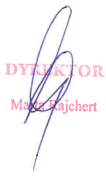 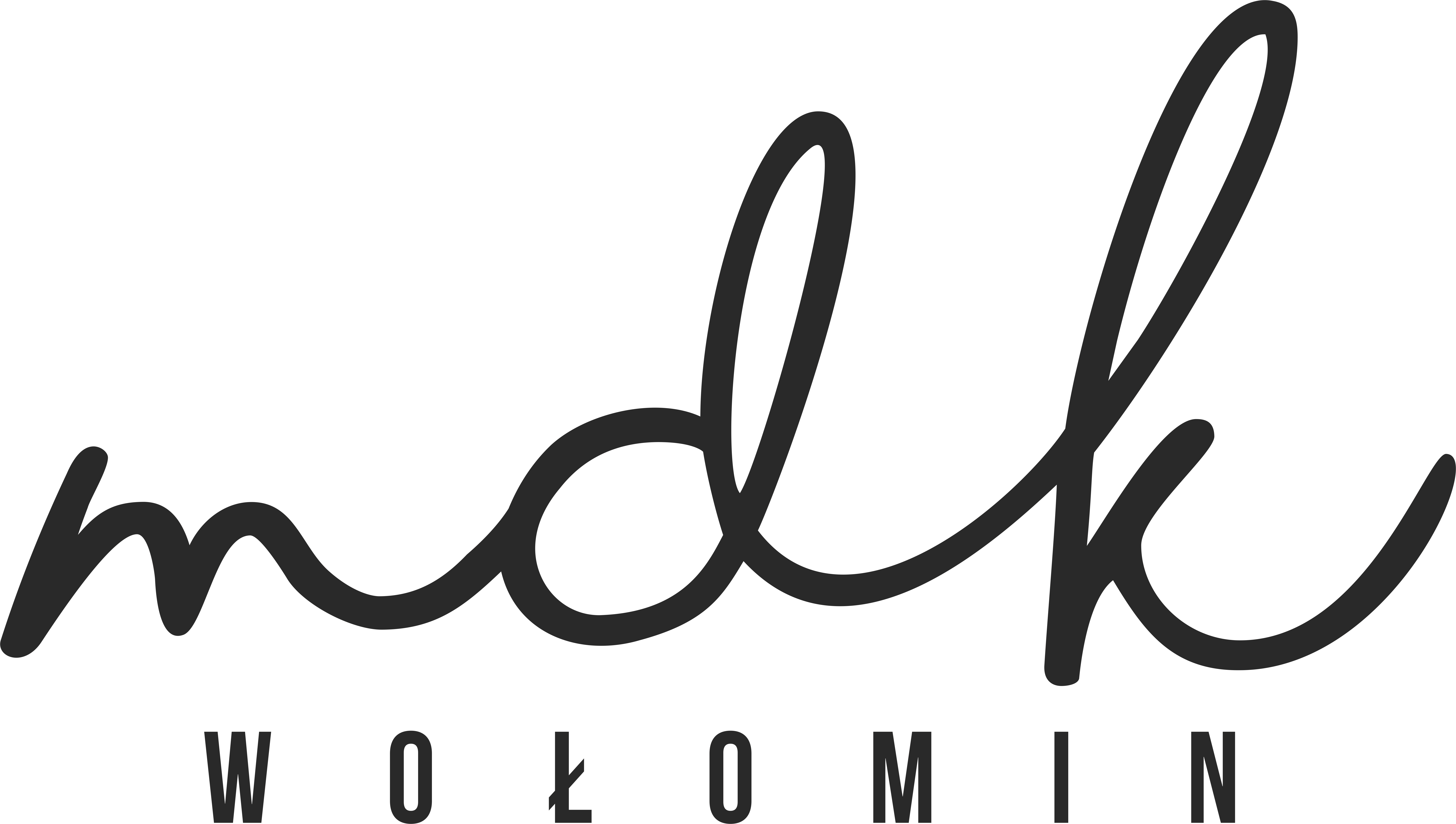 Karta zgłoszeniowa (wypełniamy DRUKOWANYMI literami)
Konkurs plastyczny „JAK WYGLĄDA, KTO POKAŻE, WIOSNA W TRÓJWYMIARZE?”
Imię i nazwisko autora:
..................................................................................................................................... 
Oświadczenie:
Wyrażam zgodę na przetwarzanie moich danych osobowych zgodnie z ustawą z dnia 29.08.1997 r. o ochronie danych osobowych (tekst jedn. Dz.U. z 2002 r., Nr 101, poz. 926 z poźn. zm.) przez Organizatora Konkursu dla celów związanych z przeprowadzeniem i rozstrzygnięciem Konkursu zgodnie z regulaminem Konkursu. Oświadczam, że jestem autorem pracy plastycznej przekazanej na Konkurs oraz, że nie narusza ono jakichkolwiek praw autorskich osób trzecich, ani obowiązujących przepisów prawa. Oświadczam, że zapoznałem/am się z treścią i przyjmuję warunki określone w Regulaminie Konkursu plastycznego „JAK WYGLĄDA, KTO POKAŻE, WIOSNA W TRÓJWYMIARZE?”.
ZGODA RODZICA/OPIEKUNA
.............................................................
(miejscowość, data).............................................................
(telefon kontaktowy do opiekuna)Wyrażam zgodę na udział
..................................................................................................................................... 
(imię i nazwisko niepełnoletniego uczestnika konkursu)
którego jestem prawnym opiekunem, w Konkursie Plastycznym „Październikowa rdza”. Oświadczam, iż zapoznałem/zapoznałam się z treścią Regulaminu 
i akceptuję jego postanowienia. Ponadto, wyrażam zgodę na przetwarzanie danych osobowych przez Organizatora Konkursu dla celów związanych z przeprowadzeniem i rozstrzygnięciem Konkursu zgodnie z regulaminem Konkursu......................................................
podpis rodzica/opiekuna